РОССИЙСКАЯ ФЕДЕРАЦИЯОКРУЖНОЙ СОВЕТ ДЕПУТАТОВ МУНИЦИПАЛЬНОГО ОБРАЗОВАНИЯ«СОВЕТСКИЙ ГОРОДСКОЙ ОКРУГ»КАЛИНИНГРАДСКОЙ ОБЛАСТИР Е Ш Е Н И Еот «30» июня 2021 года № 81О Почетной грамоте главы Советского городского округа   Рассмотрев предложения главы Советского городского округа, руководствуясь Федеральным законом от 06.10.2003 N 131-ФЗ «Об общих принципах организации местного самоуправления в Российской Федерации»,  окружной Совет депутатов                                                      Р Е Ш И Л:           1. Учредить Почетную грамоту главы Советского городского округа.           2. Утвердить Положение о Почетной грамоте главы Советского городского округа (приложение № 1).           3. Утвердить образец бланка Почетной грамоты главы Советского городского округа (приложение № 2).           4. Настоящее решение вступает в силу после его официального опубликования.Глава Советского городского округа                                 Г.Ф. Соколовский                                                         Приложение № 1                                                                      к решению окружного Совета                                                                                                  депутатов от 30.06.2021 г.  №81ПОЛОЖЕНИЕо Почетной грамоте главы Советского городского округаГлава 1. ОБЩИЕ ПОЛОЖЕНИЯ1.1. Почетная грамота главы Советского городского округа (далее - Почетная грамота) является документом, удостоверяющим факт поощрения за общественно значимый вклад в социально-экономическое развитие Советского городского округа, высокие достижения в производственной, научно-исследовательской, культурной деятельности, успехи в учебе, за заслуги в воспитании подрастающего поколения, а также в связи с профессиональными праздниками и юбилейными датами. 1.2. Юбилейными датами считаются:- для предприятий, учреждений и организаций - 10 лет, 20 лет и каждые последующие 10 лет со дня основания;- для граждан - трудовой стаж 25, 30, 40, 50 и далее каждые последующие 5 лет;- для граждан - 50, 55 и далее каждые последующие 5 лет со дня рождения.1.3. Почетной грамотой главы Советского городского округа могут быть удостоены работники и коллективы предприятий, учреждений, организаций, жители, учащиеся, студенты, ветераны, пенсионеры, имеющие награды, поощрения руководителей или вышестоящих органов. 1.4. Почетной грамотой могут быть удостоены граждане Российской Федерации, а также граждане иностранных государств за вклад в развитие дружественных и партнерских связей.1.5. Работники органов местного самоуправления награждаются Почетной грамотой при условии высоких достижений, результатов в работе и продолжительности стажа работы в органах местного самоуправления не менее трех лет.1.6. К награждению Почетной грамотой представляются лица, имеющие стаж работы в конкретной отрасли не менее пяти лет.Глава 2. ПОРЯДОК НАГРАЖДЕНИЯ ПОЧЕТНОЙ ГРАМОТОЙ ГЛАВЫ СОВЕТСКОГО ГОРОДСКОГО ОКРУГА2.1. Решение о награждении Почетной грамотой принимается главой Советского городского округа на основании представления.2.2. Представления о награждении Почетной грамотой могут подаваться:- руководителями органов исполнительной власти;- руководителями органов местного самоуправления;- руководителями организаций всех организационно-правовых форм и форм собственности городского округа;- общественными организациями и объединениями.2.3. При представлении к награждению в связи с юбилейной датой прилагается справка, подтверждающая дату образования предприятия, учреждения, организации, а для граждан - выписка из трудовой книжки о трудовой деятельности и копия паспорта.2.4. Представление к награждению готовится по каждой кандидатуре, организации, коллективу. В нем должны быть отражены заслуги и достижения кандидата либо коллектива, организации в соответствии с приложением к настоящему Положению. К представлению прилагается ходатайство руководителя органа (организации), выдвигающего кандидата на награждение, а также дополнительные документы и сведения, раскрывающие вклад кандидата или коллектива, организации в социально-экономическое развитие муниципалитета.2.5. Должностные лица, представившие ходатайства о награждении, являются ответственными за достоверность сведений, изложенных в представлениях и других документах, представляемых в качестве подтверждающих материалов.2.6. Указанные в пункте 2.4. настоящего Положения документы представляются в аппарат окружного Совета депутатов Советского городского округа не позднее, чем за месяц до даты предполагаемого вручения Почетной грамоты.2.7. Почетная грамота подписывается главой Советского городского округа, скрепляется печатью окружного Совета депутатов Советского городского округа и оформляется в специальной рамке.2.8. Почетная грамота вручается главой Советского городского округа или по его поручению заместителем главы Советского городского округа в торжественной обстановке.2.9. Повторное награждение Почетной грамотой за новые заслуги производится не ранее чем через три года после предыдущего награждения.2.10. В награждении Почетной грамотой может быть отказано в случае непредставления полного пакета документов.                             Приложение                                                                    к Положению о Почетной грамоте                                                               главы Советского городского округаПРЕДСТАВЛЕНИЕк награждению Почетной грамотой главы Советского городского округа1. Фамилия, имя, отчество___________________________________________2. Должность, место работы.___________________________________________________________________________________________________________                                            (точное наименование организации)3. Число, месяц, год рождения ________________________________________4. Место рождения__________________________________________________________________________________________________________________                         (край, область, округ, город, район, поселок, деревня, станция)5. Образование_______________________________________________________________________________________________________________________                                                (специальность по образованию)6.  Какими  государственными  наградами,  ведомственными  знаками отличия в труде награжден (а)_________________________________________________________________________________________________________7. Домашний адрес__________________________________________________8. Общий стаж работы _______________ Стаж в отрасли _________________9.  Краткая  характеристика  с  указанием конкретных заслуг представляемого к награждению Почетной грамотой____________________________________________________________________________________________________________________________________________________________________________________________________________________________________________________________________________________________Руководитель                                                      подпись, расшифровка подписиПечать                                                                               Приложение № 2                                                                               к решению окружного Совета                                                                                                       депутатов от 30.06.2021 г.  №81Образец бланка Почетной грамоты главы Советского городского округа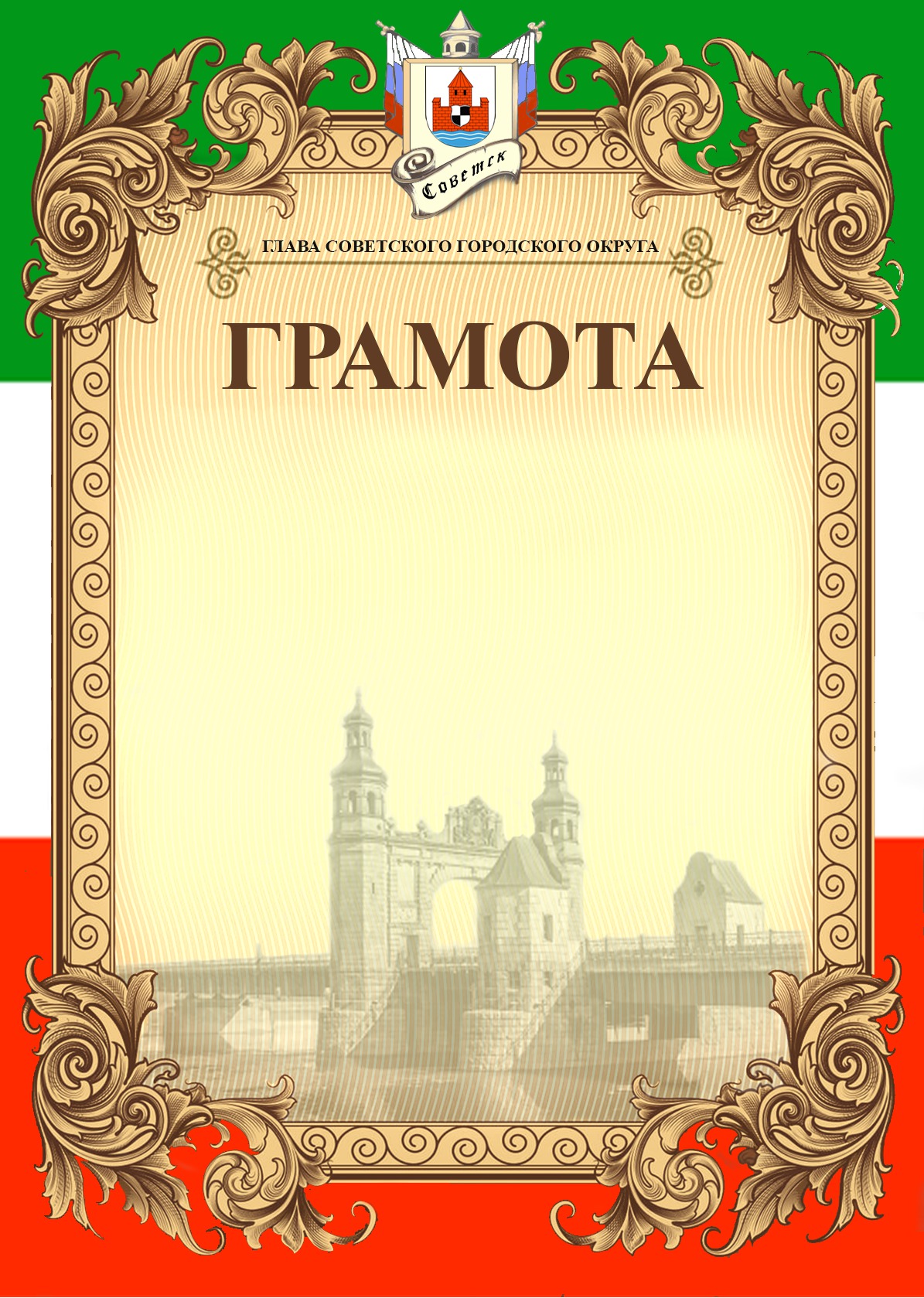 